№ 35                                                                            от 20 марта 2020 годаР Е Ш Е Н И ЕСобрания  депутатов  Шиньшинского сельского поселенияО передаче движимого имущества, находящегося в муниципальной собственности Шиньшинского сельского поселения в муниципальную собственность Моркинского муниципального районаРуководствуясь Федеральным законом от 06.10.2003 № 131-ФЗ «Об общих принципах организации местного самоуправления в Российской Федерации», ст.10 Положения о порядке управления и распоряжения имуществом муниципальной собственности муниципального образования «Шиньшинское сельское поселение», утвержденного решением Собрания депутатов муниципального образования «Шиньшинское сельское поселение » от 29 марта 2007 года № 69, Собрание депутатов Шиньшинского сельского поселения  РЕШАЕТ:1. Передать безвозмездно в муниципальную собственность Моркинского муниципального района движимое имущество, находящееся в муниципальной собственности Шиньшинского сельского поселения ,  согласно приложению.2. Контроль за выполнением данного решения возложить на постоянную комиссию по экономическим вопросам.Глава Шиньшинского сельского поселения                    Р.М.Николаева       Приложениек решению Собрания  депутатов Шиньшинского сельского поселения от «20 »  марта    2020 г. №35      Перечень движимого имущества ,передаваемого в муниципальную собственность Моркинского  муниципального районаШенше ял кундемдепутатше- влакын  Погынжо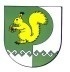 Собрание депутатовШиньшинского сельскогопоселения425 154 Морко район, Шенше села, Петров  урем, 1вТелефон-влак: 9-61-97425 154, Моркинский район,село Шиньша, ул.Петрова, 1вТелефоны: 9-61-97№ п/пНаименование имуществаКоличествoштукБалансовая стоимость 1Монитор АОС 19.5"e2070Swn Blank TN LED 5ms 16:9 20M:   1 200cd13 990,002Процессор Intel Original Pentium Gold G5400 Soc-1151v2(CM8068403360112 R3X9)14 487,003Память DDR4 4 Gb 2133 MHz Patriot PSD44G213381 RTL PC4-17000 CL 15 DIMM 288-pin 1.2B21 740,004Лазерная  ЧБ МФУ Canon i-Sensys MF3010(5252B004)117 725,005Материнская плата  ASROCK H310CM- DVS, LGA 1151v2 ,intel H310C,mATX,Ret14 045,006Программное обеспечение Microsoft Windows 10 Pro Rus 64bit OEM18 900,007Жесткий диск Toshiba SATA-III 1Tb HDWD110UZSVA P300(7200rpm)64Mb 3.5"13 100,008Блок питания  Accord ATX 400W ACC-400-12 4*SATA I/O switch11 179,009Устройство охлаждения (кулер) Deepcool GAMMA HUNTER1350,0010Корпус Accord ASS-CT 308 черный без БП АТХ 1хUSB2.0 1xUSB3.0 audio11 460,00Итого1046 976,00